PUMPKIN & DATE SCONESFull of goodness, vitamins and minerals and dietary fibre from the pumpkin and dates, these light and luscious scones are a warming pick-me-up on a cold winter’s day.Makes 14INGREDIENTS150g dates, fresh or dried (seeds removed)250g plain flour200g wholemeal flour2 teaspoons baking powder½ teaspoon bicarb soda40g rapadura or brown sugar¼ teaspoon sea salt120g chilled butter, cut into small pieces150g cooled mashed pumpkin2 teaspoons apple cider vinegar100g buttermilk, milk kefir or natural yoghurt100g full cream milkTipsCan be frozen for up to 3 monthsSubstitute 100g raisins for dates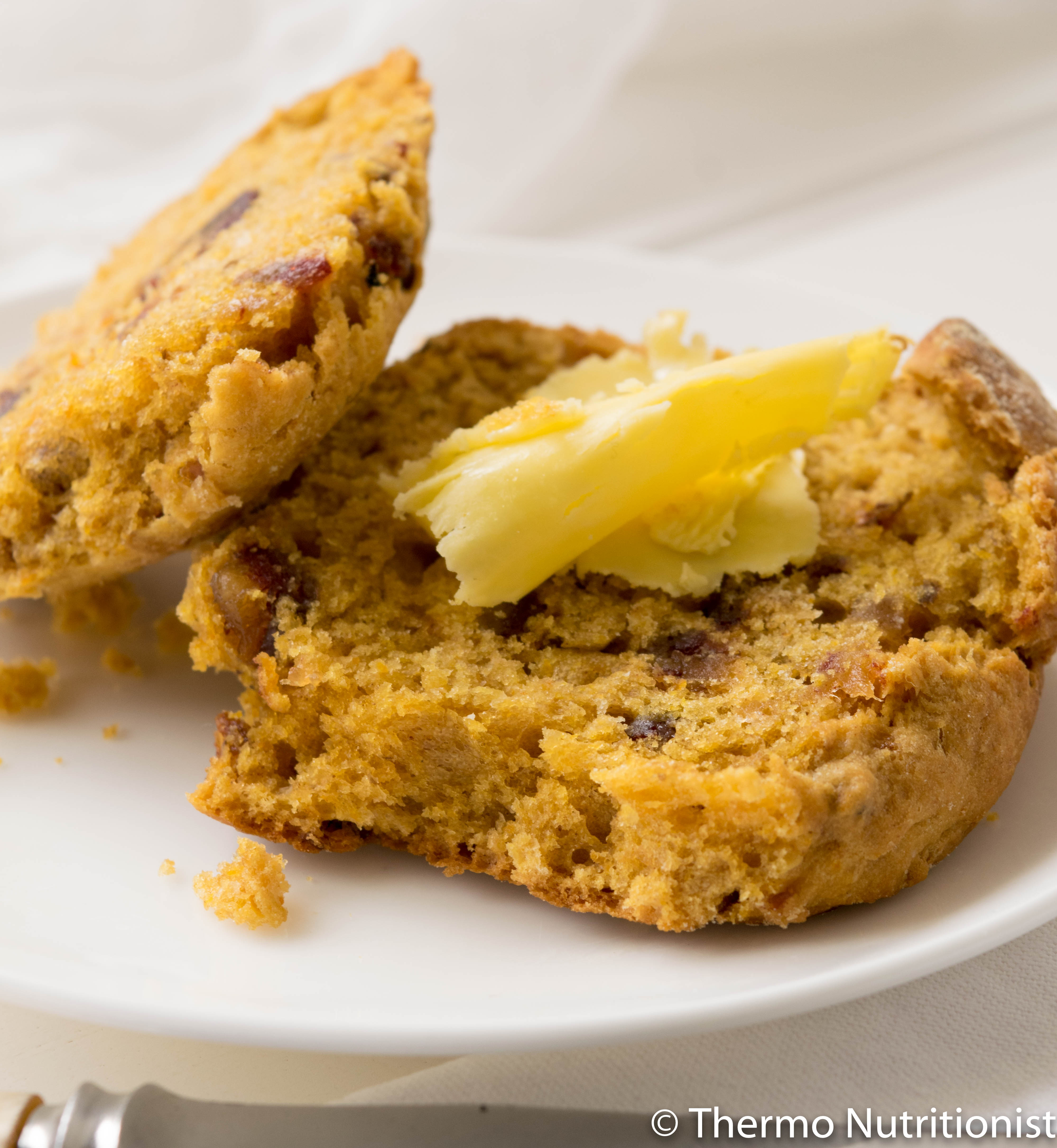 METHODPreheat oven to 180C fan-forced. Place dates in mixing bowl and chop 3 sec/speed 6. Transfer into bowl and set aside.Place flours, baking powder, bicarb soda, sugar and salt in mixing bowl and mix 10 sec/speed 6. Add butter and Turbo 1 sec x 3 until mixture resembles fine breadcrumbs. Scrape down sides of bowl with spatula.Add mashed pumpkin, apple cider vinegar, buttermilk, milk and reserved dates and mix 10 sec/speed 5, or until mixture comes together.Transfer mixture onto a well-floured surface or Thermomat and bring mixture together to form a round disc approx. 3cm high.Cut out 14 scones with a 4cm scone cutter, dipping your cutter in flour as you go. Transfer the scones onto the baking tray, placing so they just touch each other. This will help them rise. Bake for 20 - 25 minutes or until golden. Serve warm with butter, or just as they are.